ANALISIS KESULITAN BELAJAR SISWA DALAM PEMBELAJARAN MATEMATIKA PADA MATERI OPERASI BILANGANPECAHAN DI KELAS IV SDN 101893BANGUN REJO SKRIPSIOLEH: INDAH AMINAH NASUTION181434089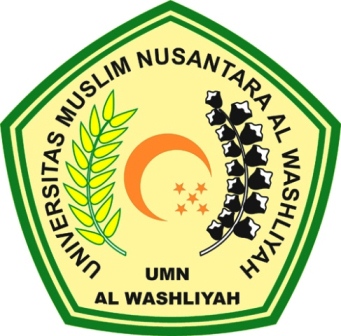 PROGRAM STUDI PENDIDIKAN GURU SEKOLAH DASAR FAKULTAS KEGURUAN DAN ILMU PENDIDIKAN UNIVERSITAS MUSLIM NUSANTARA AL WASHLIYAH MEDAN2022